Poslední schůzka nejmladších žabiček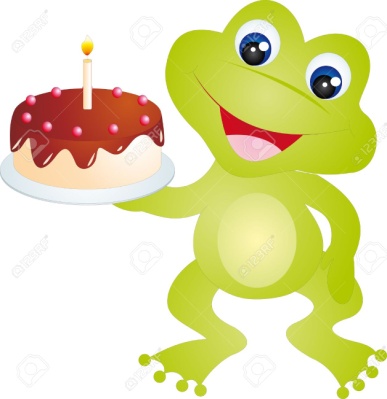 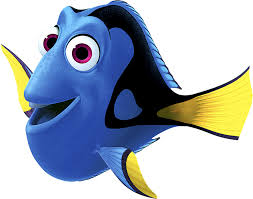 KDY: 22.6. od 17:00 do 19:00 hodinMilí rodiče, milé děti,Celý školní rok se nám nesl v duchu pohádky Hledá se Dory. Za schůzky a různé akce jsme sbírali různě barevné perly, které jsme dále směňovali za mušle, abychom mohli značit Dory cestu a ona tak trefila domů. A to se nám taky úspěšně povedlo, protože Dory svoji rodinu opět našla! Jako poděkování pro nás na poslední schůzku připraví SPECIÁLNÍ  program a rozhodně nebude chybět dort a věcné ceny!  Na všechny se moc těší Karča, Rosťa a Nikča